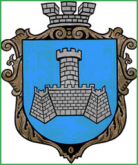 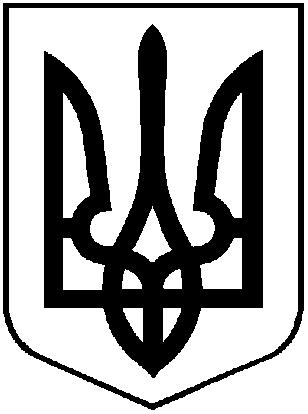 УКРАЇНАХМІЛЬНИЦЬКА МІСЬКА РАДА	ВІННИЦЬКОЇ ОБЛАСТІ		Виконавчий комітет	Р І Ш Е Н Н Явід «15» грудня 2022 року                                               			№711Про безоплатну передачу 80 м2 лінолеуму з балансу Виконавчого комітету Хмільницької міської ради на баланс Центру дитячої та юнацькоїтворчості та Комунальної установи «Інклюзивно-ресурсний центр» Хмільницької міської радиРозглянувши лист начальника Управління освіти, молоді та спорту Хмільницької міської ради Оліха В.В. від 12.12.2022 року №01-15/851 щодо безоплатної передачі лінолеуму з балансу Виконавчого комітету Хмільницької міської ради на баланс ЦДЮТ та КУ «ІРЦ» Хмільницької міської ради відповідно до Положення про порядок списання та передачі майна, що належить до комунальної власності Хмільницької міської територіальної громади, затвердженого рішенням 15 сесії міської ради 6 скликання від 27.10.2011 року №320 (зі змінами), керуючись ст. ст. 29, 59 Закону України «Про місцеве самоврядування в Україні», виконавчий комітет Хмільницької міської радиВ И Р І Ш И В :1. Передати безоплатно з балансу Виконавчого комітету Хмільницької міської ради 80 м2 лінолеуму, загальною вартістю 11360,00 грн. (142,00 грн. за 1 кв.м.) на баланс Центру дитячої та юнацької творчості та Комунальної установи «Інклюзивно-ресурсний центр» Хмільницької міської ради.2. Передачу комунального майна, зазначеного у п. 1 цього рішення, здійснити в місячний термін відповідно до вимог чинного законодавства та оформити відповідним актом приймання-передачі.3. Відділу бухгалтерського обліку Хмільницької міської ради та централізованій бухгалтерії Управління освіти, молоді та спорту Хмільницької міської ради відобразити операції з приймання-передачі комунального майна, зазначеного в п. 1 цього рішення, у бухгалтерському обліку.4. Контроль за виконанням цього рішення покласти на заступника міського голови з питань діяльності виконавчих органів міської ради СТАШКА АНДРІЯ. В.о. міського голови, заступник міського голови з питань діяльності виконавчих органів міської ради                               Сергій РЕДЧИК